Стружка сталева – 1643,25 кг по Локації Товариства у м.Суми вул. Лебединська, 21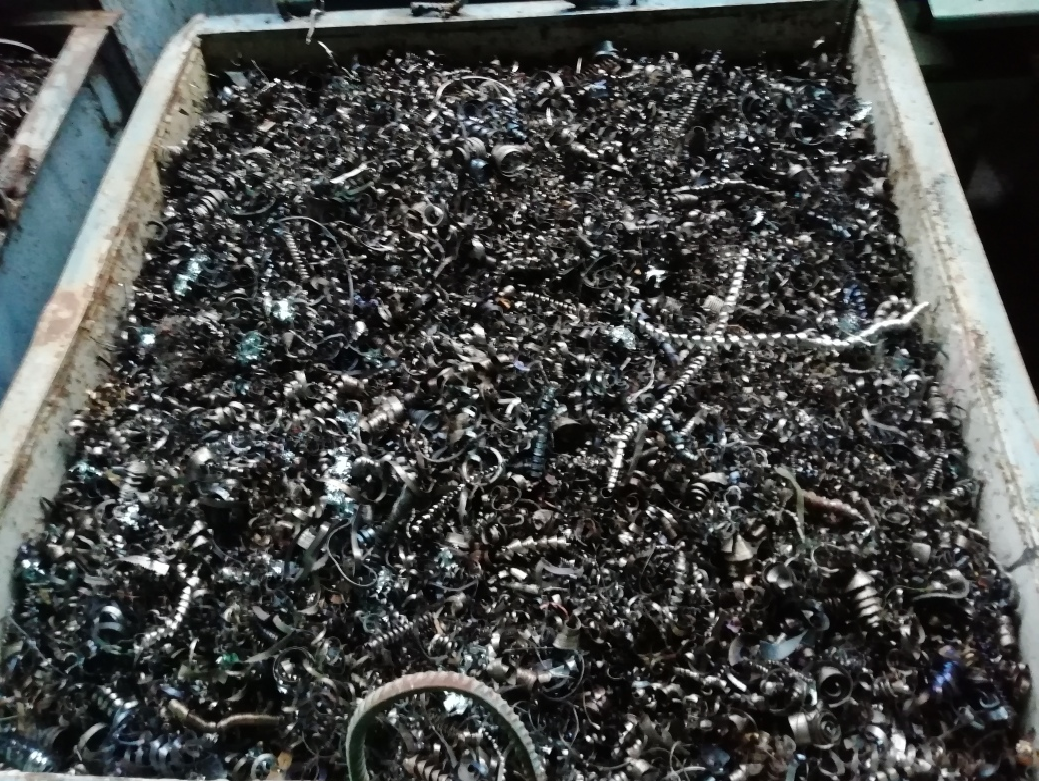 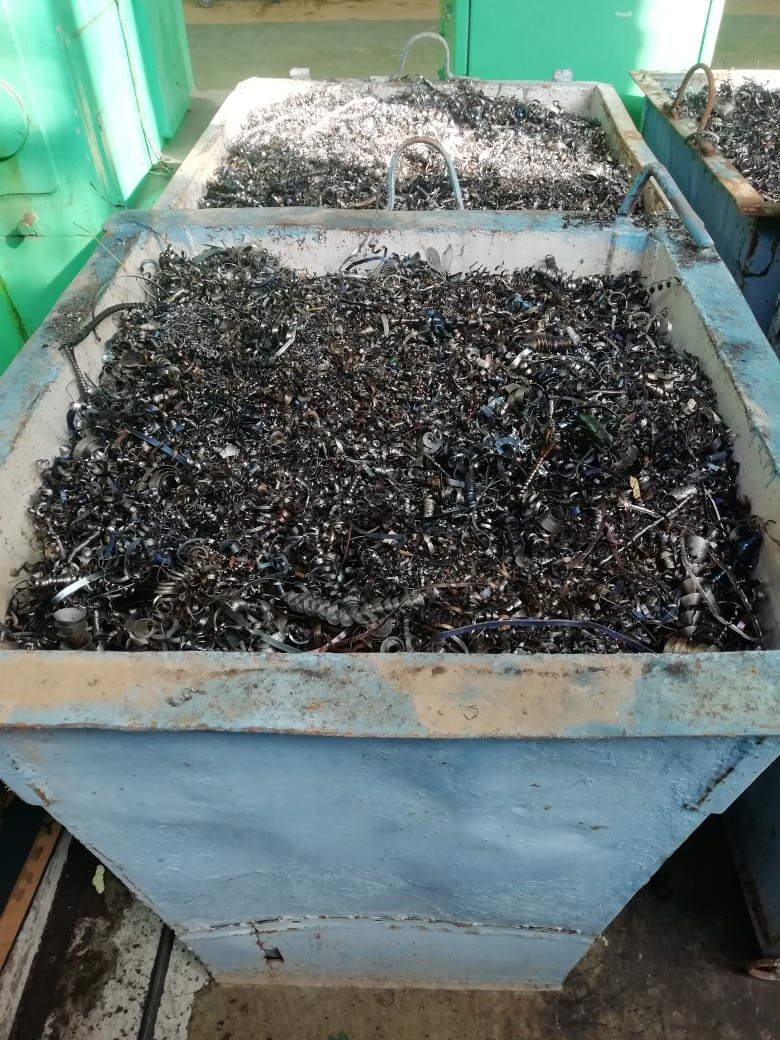 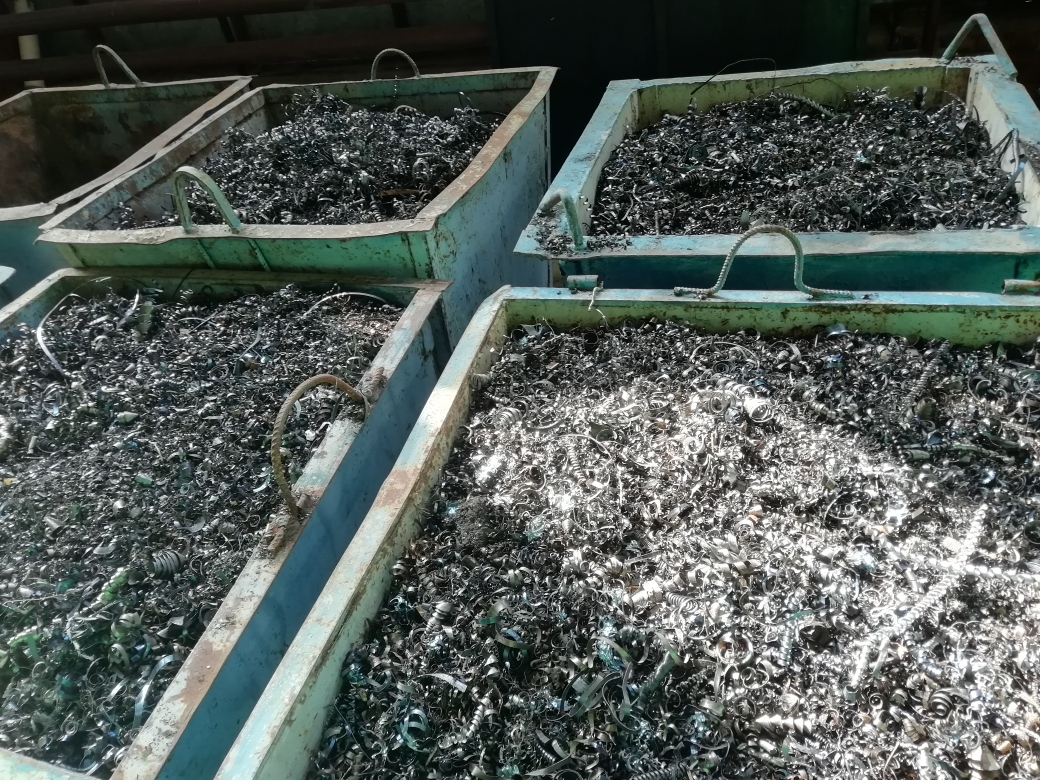 